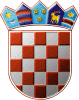 REPUBLIKA HRVATSKAOPĆINSKO IZBORNO POVJERENSTVOOPĆINE TOMPOJEVCIKLASA: 013-06/17-08URBROJ: 2196/08-17-5TOMPOJEVCI, 5. svibnja 2017.	Na osnovi članka 22. stavka 1. i 2. te članka 53. Zakona o lokalnim izborima ("Narodne novine", broj 144/12 i 121/16), Općinsko izborno povjerenstvo Općine TOMPOJEVCI, odlučujući o prijedlogu predlagatelja HRVATSKA DEMOKRATSKA ZAJEDNICA - HDZ, utvrdilo je, prihvatilo i objavljuje PRAVOVALJANU KANDIDATURUZA IZBOR OPĆINSKOG NAČELNIKA OPĆINE TOMPOJEVCIKandidatkinja:IVANA MITROVIĆ; BERAK, SOTINAČKA 42; rođ. 07.04.1987; OIB: 39416694161; ŽZamjenik kandidatkinje:MARKO ZULIĆ; ČAKOVCI, ŽELJEZNIČKA 18; rođ. 04.04.1978; OIB: 72918524854; MPredlagatelj:REPUBLIKA HRVATSKAOPĆINSKO IZBORNO POVJERENSTVOOPĆINE TOMPOJEVCIKLASA: 013-06/17-08URBROJ: 2196/08-17-6TOMPOJEVCI, 5. svibnja 2017.	Na osnovi članka 22. stavka 1. i 2. te članka 53. Zakona o lokalnim izborima ("Narodne novine", broj 144/12 i 121/16), Općinsko izborno povjerenstvo Općine TOMPOJEVCI, odlučujući o prijedlogu predlagatelja TOMISLAV PANENIĆ, MIROSLAV LJIKAR, DUBRAVKO MARTIĆ, utvrdilo je, prihvatilo i objavljuje PRAVOVALJANU KANDIDATURUZA IZBOR OPĆINSKOG NAČELNIKA OPĆINE TOMPOJEVCIKandidat:ZDRAVKO ZVONARIĆ; TOMPOJEVCI, RADIĆEVA 45; rođ. 12.01.1966; OIB: 13779591592; MZamjenica kandidata:KRISTINA KOVAČIĆ; BOKŠIĆ, ŽELJEZNIČKA 5; rođ. 01.02.1990; OIB: 81588190194; ŽREPUBLIKA HRVATSKAOPĆINSKO IZBORNO POVJERENSTVOOPĆINE TOMPOJEVCIKLASA:013-06/17-08URBROJ:2196/08-17-7TOMPOJEVCI, 5. svibnja 2017.	Na osnovi članka 53. točke 4. i članka 25. Zakona o lokalnim izborima ("Narodne novine", broj 144/12 i 121/16), Općinsko izborno povjerenstvo Općine TOMPOJEVCI, sastavilo je i objavljuje ZBIRNU LISTU PRAVOVALJANIH KANDIDATURAZA IZBOR OPĆINSKOG NAČELNIKA OPĆINE TOMPOJEVCIKandidatkinja: IVANA MITROVIĆZamjenik kandidatkinje: MARKO ZULIĆHRVATSKA DEMOKRATSKA ZAJEDNICA - HDZKandidat: ZDRAVKO ZVONARIĆZamjenica kandidata: KRISTINA KOVAČIĆKANDIDAT GRUPE BIRAČAHRVATSKA DEMOKRATSKA ZAJEDNICA - HDZPREDSJEDNIKOPĆINSKOG IZBORNOG POVJERENSTVAOPĆINE TOMPOJEVCIIVANA TEŠANKIĆKANDIDAT GRUPE BIRAČAPREDSJEDNIKOPĆINSKOG IZBORNOG POVJERENSTVAOPĆINE TOMPOJEVCIIVANA TEŠANKIĆPREDSJEDNIKOPĆINSKOG IZBORNOG POVJERENSTVAOPĆINE TOMPOJEVCIIVANA TEŠANKIĆ